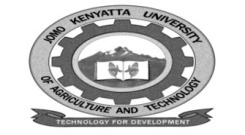 W1-2-60-1-6JOMO KENYATTA UNIVERSITY OF AGRICULTURE AND TECHNOLOGYUNIVERSITY EXAMINATIONS 2018/2019YEAR III SEMESTER I EXAMINATION FOR THE DEGREE OF BACHELOR OF MASS COMMUNICATION/JOURNALISMHSC 2306/HSJ 2307:  OPINION AND COMMENTARYDATE: AUGUST 2019                                                                               TIME: 2  HOURSINSTRUCTIONS:  Answer question one and any other two.QUESTION ONEa.	Discuss  why “news media” always spare space for opinion and commentary.											(4 marks)b.	Draw a dichotomy between editorials and columns.				(6 marks)c.	You are an enthusiastic opinion writer in Kenya and now want to start and maintain  a 	column in one of Rwanda’s four mainstream newspaper.  Explain how you would go 	about it.									(8 marks)d.	Write an opinion of between 300 and 400 words on a  current political theme in Kenya 	today.										(12 marks)QUESTION TWOa.	Discuss the value of book reviews in a news media channel.		(4 marks)b.	Using appropriate examples discuss any two types of opinions.		(6 marks)c.	Persuasion is a key objective of editorials.  Discuss how an editorial writer would achieve 	this important goal.								(10 marks)QUESTION THREEa.	How do opinion and commentary manifest themselves in broadcast media.(4 marks)b.	Discuss any mass communication theory the explains the effectiveness of opinions in 	media  publications.								(6 marks)c.	Discuss any four legal or ethical concerns in an opinion and commodity writing.											(10 marks)QUESTION FOURa.	Explain why the space for the traditional  letters to the editor is fast shrinking in 	mainstream media today.							(4 marks)b.	While opinion and commentary don’t have to be objective they have no leeway to 	misrepresent facts.  Discuss the velocity of this statement.			(6 marks)c.	Write a review of a book you have been reading lately.			(10 marks)